НАКАЗ04.05.2017				№ 150  Про підсумки проведення міського конкурсу учнівських творчо-пошукових робіт «Мій родовід» у 2017 рокуНа виконання наказу Департаменту освіти Харківської міської ради від 22.02.2017 № 42 «Про проведення міського конкурсу учнівських творчо-пошукових робіт «Мій родовід» у 2017 році» оргкомітетом проведено ІІ (міський) етап конкурсу в номінаціях:- «Мій родовід: від витоків до сучасності»,- «Героїка сьогодення України в історії моєї родини»,- «Традиції моєї родини».Відповідно до Умов проведення міського конкурсу учнівських творчо-пошукових робіт «Мій родовід» та на підставі рішення журі конкурсу НАКАЗУЮ:1. Визнати переможцями конкурсу в номінації «Мій родовід: від витоків до сучасності» і нагородити: 1.1. Дипломом І ступеня Зубарєву Дарину, ученицю 8 класу Харківської спеціалізованої школи І-ІІІ ступенів № 11 з поглибленим вивченням окремих предметів Харківської міської ради Харківської області.1.2. Дипломом ІІ ступеня Старкова Віктора, учня 10 класу Харківської спеціалізованої школи І-ІІІ ступенів № 85 Харківської міської ради Харківської області.1.3. Дипломом ІІІ ступеня Ясенкову Алісу, ученицю 8 класу Харківської загальноосвітньої школи І-ІІІ ступенів № 153 Харківської міської ради Харківської області.2. Визнати переможцями конкурсу в номінації «Героїка сьогодення України в історії моєї родини» і нагородити: 2.1. Дипломом І ступеня Яремко Софію Станіславу, ученицю 9 класу Харківської спеціалізованої школи І-ІІІ ступенів № 62 Харківської міської ради Харківської області. 2.2. Дипломами ІІ ступеня:- Троценко Дарину, ученицю 11 класу Харківської гімназії № 13 Харківської міської ради Харківської області;- Мірошніченка Михайла, учня 8 класу Харківського ліцею № 89 Харківської міської ради Харківської області.2.3. Дипломом ІІІ ступеня Борисову Алісу, ученицю 8 класу Харківської загальноосвітньої школи І-ІІІ ступенів № 10 Харківської міської ради Харківської області.3. Визнати переможцями конкурсу в номінації «Традиції моєї родини» і нагородити: 3.1. Дипломом І ступеня Купрієнко Аліну, ученицю 10 класу Харківської загальноосвітньої школи І-ІІІ ступенів № 129 Харківської міської ради Харківської області.3.2. Дипломами ІІ ступеня:- Музиченко Тетяну, ученицю 8 класу Харківської спеціалізованої школи І-ІІІ ступенів № 18 Харківської міської ради Харківської області;- Колпак Софію, ученицю 11 класу Харківської спеціалізованої школи                І-ІІІ ступенів № 170 Харківської міської ради Харківської області.3.3. Дипломом ІІІ ступеня Домнічеву Лілію, ученицю 11 класу Харківського навчально-виховного комплексу «гімназія-школа І ступеня» № 24 Харківської міської ради Харківської області імені І.Н. Питікова.4. Нагородити заохочувальними дипломами за перемогу в номінаціях:4.1. «За збереження зв’язків поколінь»: - Бушманову Василину, ученицю 10 класу Харківської спеціалізованої школи І-ІІІ ступенів № 108 Харківської міської ради Харківської області;- Криштопу Алісу, ученицю 10 класу Харківської гімназії № 43 Харківської міської ради Харківської області; - Стешенка Владлена, учня 9 класу Харківського навчально-виховного комплексу «Школа І-ІІІ ступенів – дошкільний навчальний заклад (ясла-садок)» № 8 Харківської міської ради Харківської області;- Герус Наталію, ученицю 9 класу Харківської загальноосвітньої школи                   І-ІІІ ступенів № 70 Харківської міської ради Харківської області;- Гончаренка Ігоря, учня 11 класу Харківської гімназії № 46                                        ім. М.В. Ломоносова Харківської міської ради Харківської області.4.2. «За активну громадянську позицію»:- Рибальченко Алісу, ученицю 11 класу Харківської загальноосвітньої школи І-ІІІ ступенів № 153 Харківської міської ради Харківської області;- Скороходову Олександру, ученицю 8 класу Харківської загальноосвітньої школи І-ІІІ ступенів № 56 Харківської міської ради Харківської області;- Жеваго Олександра, учня 10 класу Харківської спеціалізованої                  школи І-ІІІ ступенів № 18 Харківської міської ради Харківської області;- Якобчука Андрія, учня 11 класу Харківського навчально-виховного комплексу № 112 Харківської міської ради Харківської області;- Варунца Лева, учня 8 класу Харківської спеціалізованої школи                         І-ІІІ ступенів № 80 Харківської міської ради Харківської області;- Петрук Вікторію, ученицю 9 класу Харківської загальноосвітньої школи І-ІІІ ступенів № 35 Харківської міської ради Харківської області;- Мака Олега, учня 8 класу Харківської загальноосвітньої школи                                   І-ІІІ ступенів № 158 Харківської міської ради Харківської області;- Ігнатову Дар′ю, ученицю 9 класу Харківської загальноосвітньої школи                  І-ІІІ ступенів № 78 Харківської міської ради Харківської області.4.3. «За збереження родинних традицій та історичної спадщини»:- Шевеля Артема, учня 9 класу Харківської загальноосвітньої школи            І-ІІІ ступенів № 157 Харківської міської ради Харківської області;- Котіну Валерію, ученицю 9 класу Харківської гімназії № 39 Харківської міської ради Харківської області;- Махарію Діану, ученицю 9 класу Харківської гімназії № 1 Харківської міської ради Харківської області;- Надолінну Маргариту, ученицю 10 класу Харківської гімназії № 163 Харківської міської ради Харківської області.4.4. «За оригінальність оформлення конкурсної роботи»:- Нечепуренко Вероніку, ученицю 8 класу Харківської загальноосвітньої школи І-ІІІ ступенів № 147 Харківської міської ради Харківської області.4.5. «Чорнобиль не має минулого часу»: - Білей Єву, ученицю 9 класу Харківської загальноосвітньої школи                           І-ІІІ ступенів № 28 Харківської міської ради Харківської області.4.6. «За ґрунтовність дослідницької роботи»: - Єльчанінову Анастасію, ученицю 9 класу Харківської гімназії № 82 Харківської міської ради Харківської області;- Щебетову Анну, ученицю 8 класу Харківського ліцею № 107 Харківської міської ради Харківської області.4.7. «За багатство літературно-художніх засобів»:- Шефер Юлію, ученицю 8 класу Харківської спеціалізованої школи              І-ІІІ ступенів з поглибленим вивченням окремих предметів № 16 Харківської міської ради Харківської області ім. В.Г. Сергєєва;- Кіся Олександра, учня 11 класу Харківської гімназії № 46                                   ім. М.В. Ломоносова Харківської міської ради Харківської області.5. Управлінням освіти адміністрацій районів Харківської міської ради проаналізувати результати участі учнів загальноосвітніх навчальних закладів району в міському конкурсі учнівських творчо-пошукових робіт «Мій родовід» і довести інформацію про підсумки конкурсу до відома керівників навчальних закладів.До 17.05.20176. Інженеру з інформаційно-методичного та технічного забезпечення Науково-методичного педагогічного центру Войтенку Є.О. розмістити цей наказ на сайті Департаменту освіти.До 12.05.20177. Контроль за виконанням цього наказу покласти на заступника директора Департаменту освіти Віцько О.В.Директор Департаменту освіти               				     О.І. Деменко    З наказом ознайомлені:О.В. Віцько А.С. ДуловаО.Є. ВойтенкоДемкович 725 25 11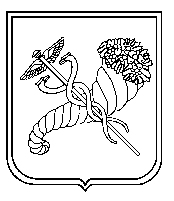 